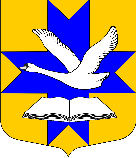 Администрация муниципального образованияБольшеколпанское сельское поселениеГатчинского муниципального районаЛенинградской областиПОСТАНОВЛЕНИЕот «13» сентября 2016 г.                                                                                     № 313«Об утверждении порядкаосуществления заказчиками в 2016 году списания начисленных сумм неустоек (штрафов, пеней) по муниципальным контрактам,заключенным для обеспечения нужд муниципального образованияБольшеколпанское сельское поселение Гатчинского муниципального района Ленинградской области»В соответствии со п.5  постановления Правительства Российской Федерации  от 14 марта 2016 года № 190 «Постановление Правительства РФ от 14.03.2016 N 190 «О случаях и порядке предоставления заказчиком в 2016 году отсрочки уплаты неустоек (штрафов, пеней) и (или) осуществления списания начисленных сумм неустоек (штрафов, пеней)»,  администрация Большеколпанского сельского поселения П О С Т А Н О В Л Я Е Т:Утвердить  прилагаемый «Порядок осуществления заказчиками в 2016 году списания начисленных сумм неустоек (штрафов, пеней) по муниципальным контрактам, заключенным для обеспечения нужд муниципального образования Большеколпанское сельское поселение  Гатчинского муниципального района Ленинградской области» (далее – Порядок), согласно приложению №1.2. Считать утратившим силу  Постановление администрации Большеколпанского сельского поселения №  482 от 10.12.2015 г. «Об утверждении порядка осуществления заказчиками в 2015 году списания начисленных сумм неустоек (штрафов, пеней) по муниципальным контрактам, заключенным для обеспечения нужд муниципального образования Большеколпанское сельское поселение  Гатчинского муниципального района Ленинградской области»3. 	Настоящее постановление подлежит официальному опубликованию и размещению на официальном сайте администрации 4. Контроль за выполнением постановления возложить на Начальника отдела бюджетного учета и отчетности – Главного бухгалтера (Никулину Ю.Н.).Глава администрации                                                                                 М.В. БычининаПРИЛОЖЕНИЕ № 1к постановлению администрацииот «13» сентября 2016 N 313Порядок осуществления заказчиками в 2016 году списания начисленных сумм неустоек (штрафов, пеней) по муниципальным контрактам, заключенным для обеспечения нужд муниципального образования Большеколпанское сельское поселение  Гатчинского муниципального района Ленинградской областиОбщие положенияНастоящий Порядок осуществления заказчиками в 2016 году списания начисленных сумм неустоек (штрафов, пеней) по муниципальным контрактам, заключенным для обеспечения нужд муниципального образования Большеколпанское сельское поселение Гатчинского муниципального района Ленинградской области (далее - Порядок) разработан в соответствии с частью 6.1. статьи 34 Федерального закона от 05 апреля 2013 года N 44-ФЗ «О контрактной системе в сфере закупок товаров, работ, услуг для обеспечения государственных и муниципальных нужд» и пунктом 5 постановления Правительства Российской Федерации от 14 марта 2016 года N 190 «О случаях и порядке предоставления заказчиком в 2016 году отсрочки уплаты неустоек (штрафов, пеней) и (или) осуществления списания начисленных сумм неустоек (штрафов, пеней)». В Порядке используются понятия и термины в значениях, установленныхв Бюджетном кодексе Российской Федерации и нормативно-правовых актах Российской Федерации и Ленинградской области.II. Порядок списания начисленных сумм неустоек (штрафов, пеней) по муниципальным контрактам, заключенным для обеспечения нужд муниципального образования Большеколпанское сельское поселение Гатчинского муниципального района Ленинградской области 2.1. Списание в 2016 году начисленных сумм неустоек (пеней, штрафов) (далее - задолженность) осуществляется по муниципальным контрактам, заключенным в целях обеспечения нужд муниципального образования Большеколпанское сельское поселение  (далее по тексту - местный бюджет) в соответствии с Федеральным законом от 5 апреля 2013 г. № 44-ФЗ «О контрактной системе в сфере закупок товаров, работ, услуг для обеспечения государственных и муниципальных нужд» (далее - Федеральный закон № 44-ФЗ), исполнение обязательств по которым (за исключением гарантийных обязательств) завершено поставщиком (подрядчиком, исполнителем) в полном объеме в 2015 или 2016  году, в следующих случаях и в следующих размерах:а) если общая сумма неуплаченной задолженности не превышает 5 процентов
цены контракта, заказчик осуществляет списание 100 процентов суммы
задолженности;б) если общая сумма неуплаченной задолженности превышает 5 процентов
цены контракта, но составляет не более 20 процентов цены контракта, и до
окончания 2016 года поставщик (подрядчик, исполнитель) уплатил 50 процентов от
общей суммы задолженности, заказчик осуществляет списание 50 процентов от
общей суммы задолженности.2.2. Списание задолженности осуществляется только в случае, если она
отражена в учетных данных заказчика, а также имеется
документальное подтверждение со стороны поставщика (подрядчика, исполнителя)
по результатам произведенной сверки о сумме неуплаченной задолженности.2.3. Не подлежит списанию задолженность:- по контрактам, условия которых изменены в 2015 году и (или) 2016 году в соответствии с частью 1.1 статьи 95 Федерального закона № 44-ФЗ;- общая сумма неуплаченной задолженности превышает 20 процентов
контракта. В данном случае заказчик предоставляет отсрочку уплаты задолженности до окончания текущего финансового года;- в случае не подтверждения поставщиком (подрядчиком, исполнителем) задолженности, требование об уплате которой направлялось заказчиком в соответствии с частью 6 статьи 34 Федерального закона № 44-ФЗ.2.4. При наличии документа о произведенной с поставщиком (подрядчиком, исполнителем) сверки, подтверждающей сумму неуплаченной задолженности (акт сверки задолженности или иной документ), основанием для принятия решения о списании задолженности является:а) в случае, предусмотренном подпунктом «а» пункта 2.1. настоящего Порядка, - документы, подтверждающие исполнение поставщиком (подрядчиком, исполнителем) обязательств по контракту в полном объеме в 2015  или 2016 году;б) в случае, предусмотренном подпунктом «б» пункта 2.1. настоящего Порядка, в дополнение к документам, указанным в подпункте «а» настоящего пункта - документы, подтверждающие зачисление уплаченных поставщикам (подрядчиком, исполнителем) сумм задолженности в местный бюджет и (или) на счет заказчика.В случае если заказчик не осуществляет полномочия администратора доходов  местного бюджета от применения мер  гражданской ответственности  по муниципальному контракту, по которому  возникла задолженность, направление заказчику информации по уплате задолженности  осуществляется  администратором  доходов местного бюджета, наделенным  соответствующими полномочиями, в порядке, установленном соответствующим главным администратором  доходов местного бюджета.2.5. При возникновении основания и наличии документов, указанных в п.2.1, 2.2 и   2.4. настоящего Порядка, заказчик принимает решение о списании задолженности. Решение о списании задолженности принимается комиссией по поступлению и выбытию активов заказчика и оформляется внутренним распорядительным документом заказчика (распоряжением), содержащим информацию о неуплаченной задолженности, включенную в реестр контрактов, и обязательные реквизиты первичных учетных документов в соответствии с пунктом 7 Инструкции по применению Единого плана счетов бухгалтерского учета для органов государственной власти (государственных органов), органов местного самоуправления, органов управления государственными внебюджетными фондами, государственных академий наук, государственных (муниципальных) учреждений, утвержденной приказом Министерства финансов Российской Федерации от 1 декабря 2010 г. № 157н.2.6. В срок не позднее 10 рабочих дней с момента издания внутреннего распорядительного документа (распоряжения) о списании задолженности заказчик направляет поставщику (подрядчику, исполнителю) уведомление о списании начисленной и неуплаченной задолженности с указанием ее размера; по форме согласно приложения к настоящему Порядку.2.7.  Заказчик не осуществляющий  полномочия администратора доходов местного бюджета    от применения мер гражданской ответственности  по муниципальному контракту, по которому возникла задолженность, направляет   администратору доходов  местного бюджета информацию о списании  задолженности в порядке, установленном соответствующим главным администратором  доходов местного бюджета.Приложениек Порядку осуществления заказчикамив 2016 году списания начисленных суммнеустоек (штрафов, пеней) по государственнымконтрактам, заключенным для обеспечениянужд муниципального образования Большеколпанское сельское поселение  Гатчинского муниципального  района Ленинградской областиУведомление N _________о списании начисленных сумм неустоек (пеней, штрафов) по контрактам,заключенным в целях обеспечения муниципальных нужд, исполнениеобязательств по которым (за исключением гарантийных обязательств)завершено поставщиком (подрядчиком, исполнителем) в полномобъеме в 2015  или 2016 году"__" _______________ 2016 г.                                                                            ┌─────────┐                                                                            │  Коды   │                                                                            ├─────────┤Наименование заказчика     _________________________________            Дата│         │                                 (полное наименование)                      ├─────────┤                           _________________________________             ИНН│         │                              (сокращенное наименование)                    ├─────────┤Наименование               _________________________________             КПП│         │организационно-правовой                                                     │         │формы заказчика                                              дата постановки├─────────┤Место нахождения заказчика _________________________________         на учет│         │                                                                            ├─────────┤Наименование поставщика    _________________________________        по ОКОПФ│         │(подрядчика, исполнителя)  (полное наименование юридического                ├─────────┤                              лица/фамилия, имя, отчество           по ОКТМО│         │                                   физического лица)                        ├─────────┤                           _________________________________             ИНН│         │                               (сокращенное наименование                    ├─────────┤Наименование                      юридического лица)                     КПП│         │организационно-правовой    _________________________________                ├─────────┤формы поставщика              (сокращенное наименование)     Дата постановки│         │(подрядчика, исполнителя)  _________________________________         на учет│         │Место нахождения                                                            ├─────────┤поставщика (подрядчика,                                      Дата постановки│         │исполнителя)               _________________________________         на учет├─────────┤                                                                    по ОКОПФ│         │                                                                            ├─────────┤                                                                    по ОКТМО│         │                                                                            ├─────────┤                                                                   (по ОКСМ)│         │                                                                            └─────────┘                                                                  ┌───────────────────┐                                 Номер контракта                  │                   │                                                                  ├───────────────────┤                                 Дата заключения контракта        │                   │                                                                  ├───────────────────┤                                 Номер реестровой записи в реестре│                   │                                 контрактов                       └───────────────────┘    В соответствии с ______________________________________________________                        (внутренний распорядительный документ заказчика)от "__" _______________ 20__ г. N  _____  заказчик  уведомляет  о  списаниинеуплаченных неустоек (пеней, штрафов) в сумме _____________________ руб.                                                 (сумма прописью)Руководитель заказчика(уполномоченное лицо)   _________________  _________  _____________________                           (должность)      (подпись) (расшифровка подписи)"__" __________ 20__ г.